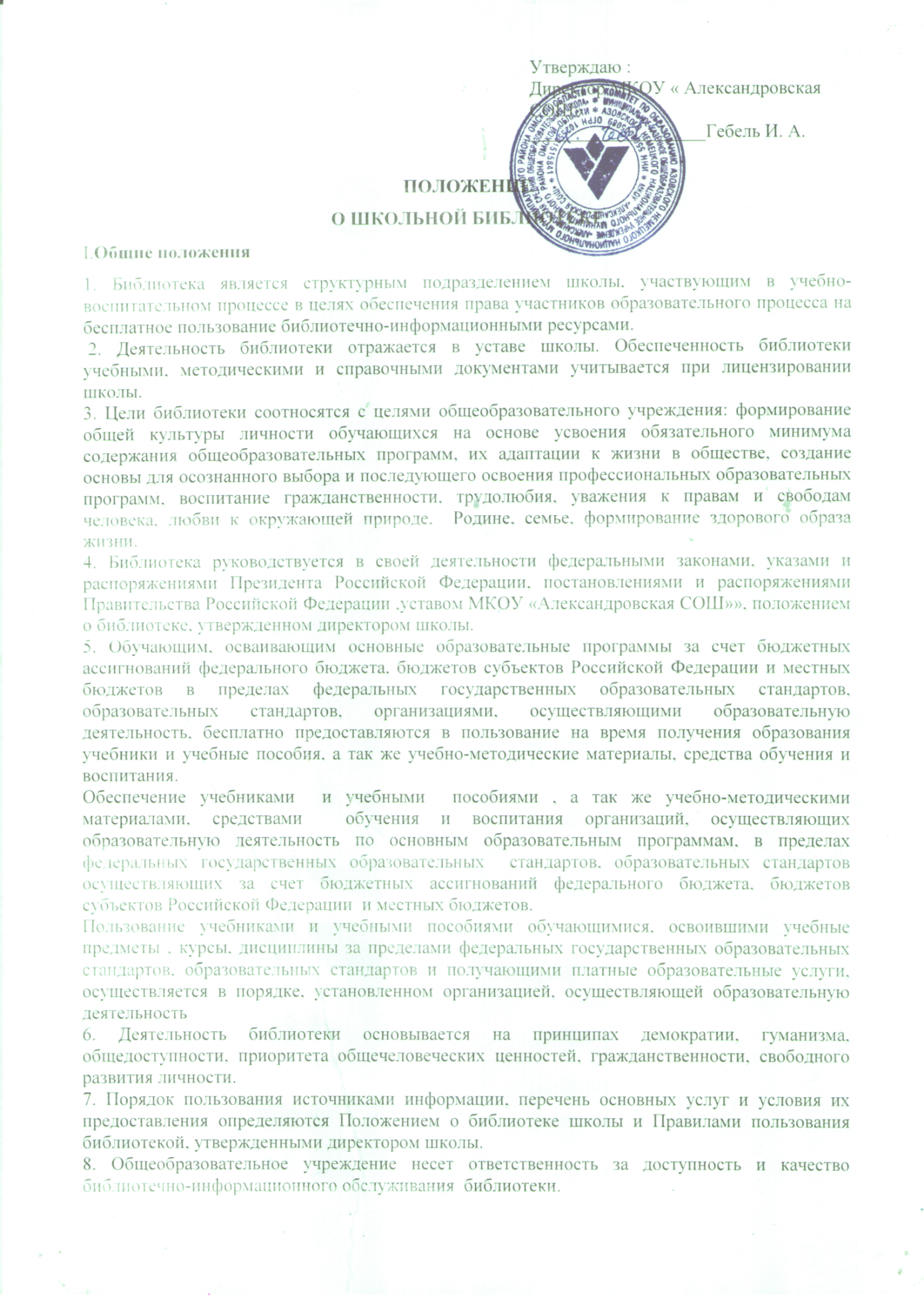 9. Организация обслуживания участников образовательного процесса производится в соответствии с правилами техники безопасности и противопожарными, санитарно-гигиеническими требованиями.II. Основные задачи.9.Основными задачами библиотеки являются:Обеспечение участникам образовательного процесса - обучающимся, педагогическим работникам, родителям, (иным законным представителям) обучающихся (далее - пользователям) – доступа к информации, знаниям, идеям, культурным ценностям посредством использования библиотечно- информационных  ресурсов общеобразовательного учреждения на различных носителях: бумажном (книжный фонд, фонд периодических изданий), магнитном (фонд аудио и видеокассет), цифровом (С-диски), коммуникативном (компьютерные сети) и иных носителях;Воспитание культурного и гражданского самосознания, помощь в социализации обучающегося, развития его творческого потенциала;Формирование навыков независимого библиотечного пользователя: обучение  поиску, отбору и критической оценки информации;Совершенствование предоставляемых библиотекой услуг на основе внедрения новых информационных технологий и компьютеризации библиотечно-информационных процессов, формирование комфортной библиотечной среды.III . Основные функции10. Для реализации основных задач библиотека:Формирует универсальный фонд библиотечно-иформационных ресурсов общеобразовательного учреждения:- комплектует универсальный фонд учебными, художественными, научными, справочными, педагогическими и научно-популярыми документами на традиционных и нетрадиционных носителях информации;- пополняет фонд информационными ресурсами сети Интернет, базами и банками данных других учреждений;-  осуществляет размещение, организацию и сохранность документов;Создаёт информационную продукцию:- осуществляет аналитико-синтетическую переработку информации; организует и ведёт справочно-библиографический аппарат: каталоги (алфавитный, систематический), картотеки (систематическую картотеку статей, тематические картотеки);- разрабатывает рекомендательные библиографические пособия (списки, обзоры, указатели и т.п.);- обеспечивает информирование пользователей об информационной продукции;Осуществляет дифференцированное бибиотечно-информационное обслуживание обучающихся:- предоставляет информационные ресурсы на различных носителях на основе изучения их интересов и информационных потребностей;- создаёт условия для реализации самостоятельности в обучении, познавательной, творческой деятельности с опорой на коммуникацию; способствует развитию навыков самообучения (участие в сетевых олимпиадах, телекоммуникационных проектах в системе дистанционного обучения);- организует обучение навыкам независимого библиотечного пользователя и потребителя информации, содействует интеграции комплекса знаний, умений и навыков работы с книгой и информацией;- оказывает информационную поддержку в решении задач, возникающих в процессе их учебной, самообразовательной и досуговой деятельности;- организует массовые мероприятия, ориентированные на развитие общей и читательской культуры личности, развитию критического мышления;- содействует членам педагогического коллектива и администрации учреждения в организации образовательного процесса и досуга обучающихся (просмотр видеофильмов, CD-дисков, презентации развивающих компьютерных игр);осуществляет дифференцированное библиотечно-информационное обслуживание педагогических работников:- выявляет информационные потребности и удовлетворяет запросы, связанные с обучением, воспитанием и здоровьем детей; - выявляет информационные потребности и удовлетворяет запросы в области педагогических инноваций и новых технологий;- содействует профессиональной компетенции, повышению квалификации;- организует доступ к банку педагогической информации на любых носителях, просмотр электронных версий педагогических изданий;- осуществляет текущее информирование, информирование руководства школы по вопросам управления образовательным процессом;- способствует проведению занятий по формированию информационной культуры;осуществляет дифференцированное библиотечно-информационное обслуживание родителей (иных законных представителей) обучающихся:- удовлетворяет запросы пользователей и информирует о новых поступлениях в библиотеку;- консультирует по вопросам организации семейного чтения, знакомит с информацией по воспитанию детей, консультирует по вопросам учебных изданий для обучающихся.IV. Организация деятельности библиотеки11. Наличие укомплектованной библиотеки в общеобразовательном учреждении обязательно.12. Структура библиотеки, помимо традиционных отделов  включает  абонемент, отдел учебников.13. Библиотечно-информационное обслуживание осуществляется на основе библиотечно-информационных ресурсов в соответствии с учебным и воспитательным планами школы и планом работы библиотеки.14. В целях обеспечения модернизации библиотеки в условиях информатизации образования и в пределах средств, выделяемых учредителями, общеобразовательное учреждение обеспечивает библиотеку:гарантированным финансированием комплектования библиотечно-информационных ресурсов;необходимыми служебными и производственными помещениями в соответствии со структурой библиотеки и нормативами по технике безопасности эксплуатации компьютеров (отсутствие высокой влажности, запылённости помещения, коррозионно-активных примесей или электропроводящей пыли) и в соответствии с положениями СанПиН;современной электронно-вычислительной, телекоммуникационной и копировально-множительной техникой и необходимыми программными продуктами;ремонтом и сервисным обслуживанием техники и оборудования библиотеки;15. Общеобразовательное учреждение создает условия для сохранности аппаратуры, оборудования и имущества библиотеки.16. Общеобразовательное учреждение имеющее аккредитацию по образовательным стандартам начального, основного общего , среднего общего образования для использования при реализации указанных образовательных программ выбирают:- учебники из числа входящих в федеральный перечень учебников, рекомендуемых к использованию при реализации имеющих государственную аккредитацию образовательных программ начального общего, основного общего, среднего общего образования-учебные пособия, выпущенные организациями, входящими в перечень организаций, осуществляющих выпуск учебных пособий, которые допускаются к использованию при реализации имеющих государственную аккредитацию образовательных программ начального общего, основного общего, среднего общего образования17. Ответственность за систематичность и качество комплектования основного фонда библиотеки, комплектование учебного фонда в соответствии с федеральными перечнями учебников и учебно-методических изданий, создание необходимых условий для деятельности библиотеки несет руководитель общеобразовательного учреждения в соответствии с уставом школы.18.Режим работы библиотеки определяется  в соответствии с правилами внутреннего распорядка школы. 19. В целях обеспечения рационального использования информационных ресурсов в работе с детьми и юношеством библиотека общеобразовательного учреждения взаимодействует с библиотеками Министерства культуры Российской Федерации. Раз в год делает проверку библиотечного фонда на наличие экстремистских материалов, согласно федеральному списку;V. Управление. Штаты19. Управление библиотекой осуществляется в соответствии с законодательством Российской Федерации и уставом школы .20. Общее руководство деятельностью библиотеки осуществляет руководитель общеобразовательного учреждения.21.Руководство библиотекой осуществляет  библиотекарь, который несёт ответственность в пределах своей компетенции перед обществом и руководителем общеобразовательного учреждения, обучающимися, их родителями (иными представителями) за организацию и результаты деятельности библиотеки в соответствии с функциональными обязанностями, предусмотренными квалификационными требованиями, трудовым договором и уставом школы.22. Библиотекарь назначается директором школы, может являться членом педагогического коллектива и входить в состав педагогического совета школы.23. Методическое сопровождение деятельности библиотеки обеспечивает специалист (методист) по учебным фондам и школьным библиотекам органа управления образованием.24. Библиотекарь  разрабатывает и представляет руководителю следующие документы:- положение о библиотеке, правила пользования библиотекой;- планово-отчётную документацию;- технологическую документацию.25. На работу в библиотеку принимаются лица, умеющие необходимую профессиональную подготовку, соответствующую требованиям квалификационной характеристики по должности и полученной специальности, подтверждённую документами об образовании и квалификации.26. Работники библиотеки могут осуществлять педагогическую деятельность. Совмещение библиотечно-информационной и педагогической деятельности осуществляется работником библиотеки только на добровольной основе. 27. Трудовые отношения работников библиотеки и общеобразовательного учреждения регулируются трудовым договором, условия которого не должны противоречить законодательству Российской Федерации о труде.VI. Права и обязанности библиотеки28. Работники библиотеки имеют право:- самостоятельно выбирать формы, средства и методы библиотечно-информационного обслуживания образовательного и воспитательного процесса в соответствии с целями и задачами, указанными в уставе школы и положении о библиотеке общеобразовательного учреждения;- проводить в установленном порядке факультативные занятия, уроки и кружки библиотечно-библиографических знаний и информационной культуры;- определять источники комплектования информационных ресурсов;- изымать и реализовывать документы из фондов в соответствии с инструкцией по учету библиотечного фонда;- определять в соответствии с правилами пользования библиотекой общеобразовательного учреждения, утвержденными руководителем общеобразовательного учреждения, и по согласованию с родительским комитетом виды и компенсации ущерба, нанесенного пользователями библиотеки;- участвовать в управлении общеобразовательным учреждением в порядке, определенном уставом этого учреждения;- иметь ежегодный отпуск 28 календарных дня  и дополнительный оплачиваемый отпуск в соответствии с коллективным договором между работниками и руководством школы или иными локальными актами;- быть представленными к различным формам поощрения, наградам и знакам отличия, предусмотренным для работников образования и культуры;- участвовать в соответствии с законодательством Российской Федерации в работе библиотечных ассоциаций или союзов.29 .Работники библиотеки обязаны:- обеспечивать пользователям возможность работы с информационными ресурсами библиотеки;-информировать пользователей о видах предоставляемых библиотекой услуг;- обеспечивать научную организацию фондов и каталогов;-формировать фонды в соответствии с утвержденными федеральными перечнями учебных изданий, образовательными программами школы, интересами, потребностями и запросами всех категорий пользователей;- совершенствовать информационно-библиографическое и библиотечное обслуживание пользователей;- обеспечивать сохранность использования носителей информации, их систематизацию, размещение и хранение;- обеспечивать режим работы в соответствии с потребностями пользователей и работой общеобразовательного учреждения;- отчитываться в установленном порядке перед директором школы;- повышать квалификацию.VII. Права и обязанности пользователей библиотеки30 . Пользователи библиотеки имеют право:а) получать полную информацию о составе библиотечного фонда, информационных ресурсах и  представляемых библиотекой услугах;б) пользоваться справочно-библиографическим аппаратом библиотеки;в) получать консультационную помощь в поиске и выборе источников информации;г) получать во временное пользование на абонементе печатные издания, аудиовизуальные документы и другие источники информации;д) продлевать срок пользования документами;е) получать тематические, фактографические, уточняющие и библиографические справки на основе фонда библиотеки;ж) получать консультационную помощь в работе с информацией на нетрадиционных носителях при пользовании электронным и иным оборудованием;з) участвовать в мероприятиях, проводимых библиотекой;и) обращаться для разрешения конфликтной ситуации к директору школы;31.  Пользователи библиотеки обязаны:- соблюдать правила пользования библиотекой;-бережно относиться к произведениям печати (не вырывать, не загибать страниц, не делать в книгах подчеркиваний, пометок), иным документам на различных носителях, оборудованию, инвентарю;-поддерживать порядок расстановки документов в открытом доступе библиотеки, расположения карточек в каталогах и картотеках;-пользоваться ценными и справочными документами только в помещении библиотеки;-убедиться при получении документов в отсутствии дефектов, а при обнаружении проинформировать об этом работника библиотеки. Ответственность за обнаруженные дефекты в сдаваемых документах несет последний пользователь;-расписаться в читательском формуляре за каждый полученный документ (исключение: обучающиеся 1 классов);-возвращать документы в установленные сроки;-заменять документы библиотеки в случае их утраты или порчи им равноценными;-полностью  рассчитаться с библиотекой по истечении срока обучения или работы в общеобразовательном учреждении.32 . Порядок пользования библиотекой:а) запись обучающихся в библиотеку производиться по списочному составу класса в индивидуальном порядке, педагогических и иных работников школы, родителей  иных законных представителей обучающихся – по паспорту;б) перерегистрация пользователей библиотеки производиться ежегодно; в) документом, подтверждающим право пользования библиотекой, является читательский формуляр;г) читательский формуляр фиксирует дату выдачи пользователю документов из фонда библиотеки.33 . Порядок пользования абонементом:- пользователи имеют право получить на дом из многотомных изданий не более двух документов одновременно;- максимальные сроки пользования документами:учебники, учебные пособия -учебный год;научно-популярная, познавательная, художественная литература-1месяц;периодические издания, издания повышенного спроса-15 дней;-пользователи могут продлить срок пользования документами, если на них отсутствует спрос со стороны других пользователей.34. Порядок пользования читальным залом:а) документы, предназначенные для работы в читальном зале, на дом не выдаются;б) энциклопедии, справочники, редкие, ценные и имеющиеся в единственном экземпляре документы выдаются только для работы в читальном зале;35 . Порядок работы с компьютером, расположенным в библиотеке:- работа с компьютером участников образовательного процесса производится   в присутствии сотрудника библиотеки;-разрешается работа за одним персональным компьютером не более двух человек одновременно;-пользователь имеет право работать с нетрадиционным носителем информации после предварительного тестирования его работником библиотеки;-по всем вопросам поиска информации в Интернете пользователь должен обращаться к работнику библиотеки; запрещается обращение к ресурсам Интернета, предполагающим оплату; регистрироваться в журнале учета работы в сети Интернет.-работа с компьютером производится согласно утвержденным санитарно-гигиеническим требованиям.VIII.  Библиотечный фонд учебников. Комплектование, учет, хранение и выдача.    Директор школы:координирует деятельность педагогического коллектива по формированию, обновлению и использованию фонда учебников, сохранности и бережному отношению к учебникам;создаёт условия для хранения учебников. Библиотекарь:Регулярно проводит мониторинг обеспеченности обучающихся учебниками и  предоставляет директору информацию о составе фонда учебников и перечень литературы, которую необходимо приобрести;ведёт учёт поступающей литературы;обеспечивает хранение и несёт ответственность за сохранность библиотечного фонда учебников;организовывает выдачу учебников классным руководителям начальной школы и учащимся 5-11 классов;ведёт работу с учащимися по бережному отношению к учебной литературе.Заместитель директора по учебно-воспитательной работе:Координирует работу по обеспечению соответствия учебников и учебно-методической литературы содержанию образовательной программы Учреждения.Заместитель директора по воспитательной работе:Вносит в план работы школы воспитательные мероприятия, направленные на сохранение учебников.Классные руководители:Доводят до сведения обучающихся информацию о перечне учебников, по которому ведется обучение;осуществляют получение комплекта учебников на класс и выдачу их обучающимся по ведомости (начальная школа);ведут работу с обучающимися по бережному отношению к учебникам (классные часы, родительские собрания, проверки состояния учебных книг).Учителя-предметники:В течение года следят за состоянием учебников и своевременно информируют  классных руководителей о ненадлежащем с ними обращении и порче.